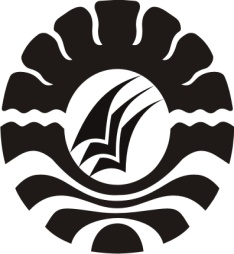 SKRIPSIPENERAPAN STRATEGI PEMBELAJARAN PREVIEW, QUESTION, READ, REFLECT, RECITE, REVIEW (PQ4R) DALAM MENINGKATKAN HASIL BELAJAR BAHASA INDONESIA PADA MURID KELAS V SD NEGERI N0.90 MATUMPU KABUPATEN SINJAISUPRYANTO EDWAR HSPROGRAM STUDI PENDIDIKAN GURU SEKOLAH DASAR FAKULTAS ILMU PENDIDIKAN UNIVERSITAS NEGERI MAKASSAR2018